Our Values & AimsDownfield Primary School is a values based learning community where we take a pride in developing all aspects of children’s learning.  We do not wish to focus only on academic achievement but also recognise and celebrate all aspects of our children’s development and success.  We have a number of pupil groups in our school where pupils plan collaboratively with staff to take decisions on learning and the life of our school and put creative learning and pupil voice at the heart of what we do.We as a school community will make a promise to each other to support each other to help and nurture our children to be the best they can be, make good choices and develop the skills they need to do well as they make their way in the world.  Values: The Downfield Promise Partnership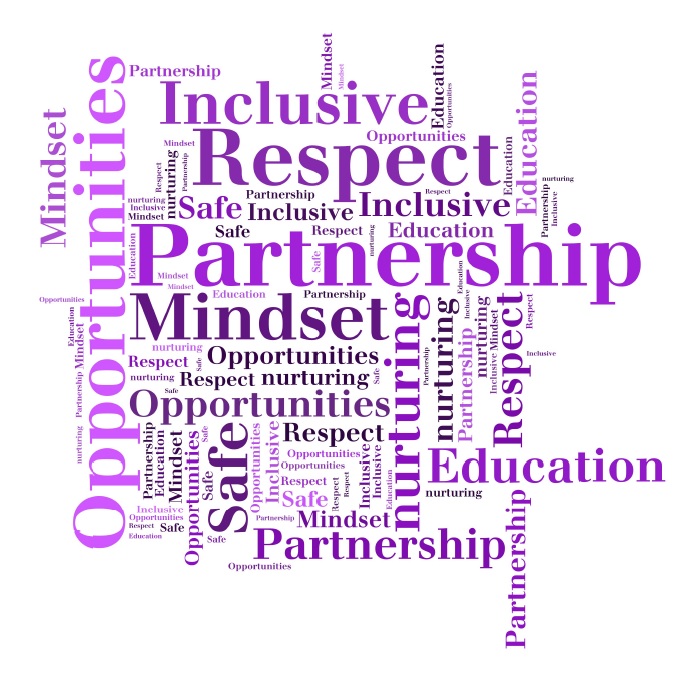 Respect for allOpportunities MindsetInclusiveSafe and nurturingEnjoying learning- we can all be successful learnersOur Values & AimsDownfield Primary School is a values based learning community where we take a pride in developing all aspects of children’s learning.  We do not wish to focus only on academic achievement but also recognise and celebrate all aspects of our children’s development and success.  We have a number of pupil groups in our school where pupils plan collaboratively with staff to take decisions on learning and the life of our school and put creative learning and pupil voice at the heart of what we do.We as a school community will make a promise to each other to support each other to help and nurture our children to be the best they can be, make good choices and develop the skills they need to do well as they make their way in the world.  Values: The Downfield Promise PartnershipRespect for allOpportunities MindsetInclusiveSafe and nurturingEnjoying learning- we can all be successful learners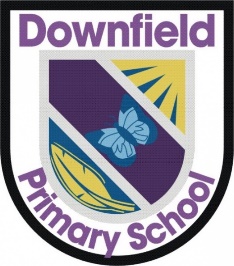 Our VisionRelationships & NurturePartnerships & CommunityOpportunities, attributes, skills & dreams